Naam student:
Studentnummer:
Stageplaats:
Docent praktijkleren:
Werkvelddeskundige:
Datum: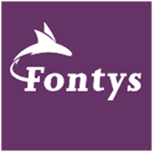 PleidooienZorgverlener CommunicatorSamenwerkingspartnerReflectieve ebp-professionalGezondheidsbevorderaarOrganisatorProfessional-kwaliteitsbevorderaar